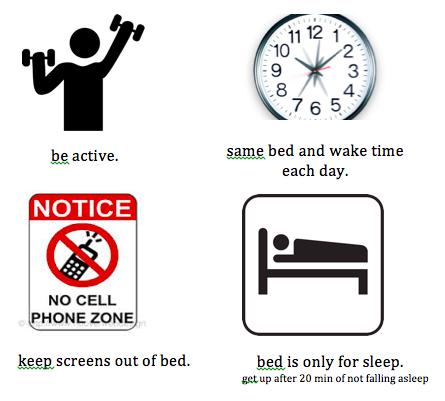 
- Hungry?   Have a small snack before bed

- Stressed?   Write down your thoughts before you get into bed or talk to a close friend/family. 

- Roommate Drama?    Write down your concerns and ask to have a mediation meeting with your RA or Counselor or at Health and Wellness- Using caffeine or alcohol?    Refrain from consuming any after 2pm- Can’t sleep?     Get out of bed after 20 minutes of trying, sit on the floor and read a boring book or something you’ve read before. Get back in bed when you are tired.- Tired at 4pm but not 10pm?     Do not nap – go work out / get some exercise or eat a little food. Keep yourself up until the time you want to go to bed.

Make your room as much like a cave as possible: cool, dark, quiet. Have fun with your roommates to have a night time routine to create-the-cave.

- Hungry?   Have a small snack before bed

- Stressed?   Write down your thoughts before you get into bed or talk to a close friend/family. 

- Roommate Drama?    Write down your concerns and ask to have a mediation meeting with your RA or Counselor or at Health and Wellness- Using caffeine or alcohol?    Refrain from consuming any after 2pm- Can’t sleep?     Get out of bed after 20 minutes of trying, sit on the floor and read a boring book or something you’ve read before. Get back in bed when you are tired.- Tired at 4pm but not 10pm?     Do not nap – go work out / get some exercise or eat a little food. Keep yourself up until the time you want to go to bed.

Make your room as much like a cave as possible: cool, dark, quiet. Have fun with your roommates to have a night time routine to create-the-cave.
 
- Hungry?   Have a small snack before bed

- Stressed?   Write down your thoughts before you get into bed or talk to a close friend/family. 

- Roommate Drama?    Write down your concerns and ask to have a mediation meeting with your RA or Counselor or at Health and Wellness- Using caffeine or alcohol?    Refrain from consuming any after 2pm- Can’t sleep?     Get out of bed after 20 minutes of trying, sit on the floor and read a boring book or something you’ve read before. Get back in bed when you are tired.- Tired at 4pm but not 10pm?     Do not nap – go work out / get some exercise or eat a little food. Keep yourself up until the time you want to go to bed.

Make your room as much like a cave as possible: cool, dark, quiet. Have fun with your roommates to have a night time routine to create-the-cave.

- Hungry?   Have a small snack before bed

- Stressed?   Write down your thoughts before you get into bed or talk to a close friend/family. 

- Roommate Drama?    Write down your concerns and ask to have a mediation meeting with your RA or Counselor or at Health and Wellness- Using caffeine or alcohol?    Refrain from consuming any after 2pm- Can’t sleep?     Get out of bed after 20 minutes of trying, sit on the floor and read a boring book or something you’ve read before. Get back in bed when you are tired.- Tired at 4pm but not 10pm?     Do not nap – go work out / get some exercise or eat a little food. Keep yourself up until the time you want to go to bed.

Make your room as much like a cave as possible: cool, dark, quiet. Have fun with your roommates to have a night time routine to create-the-cave.
